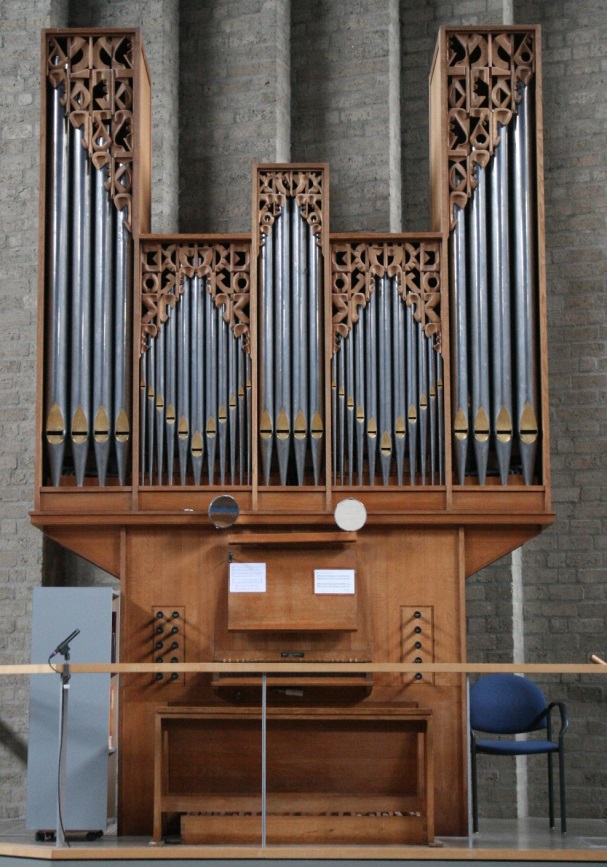 Organ Immanuelkerk Groningen for SaleBuilt by Gebroeders Van Vulpen (1967)DispositionHoofdwerk: Prestant 8', Holpijp 8', Octaaf 4', Sesquialter II sterk, Mixtuur IV-VI sterk.Nevenwerk: Gedekt 8', Woudfluit 4', Prestant 2', Quintfluit 1 1/3', Dulciaan 8'.Pedaal: Bourdon 16', Prestant 8' - transmissie.Couplers: Hoofdwerk - Nevenwerk, Pedaal - Hoofdwerk, Pedaal - Nevenwerk.Dimensions:Height: 440 cmDepth: 86 cm, including Bench:  160 cm, passageboard: 57 cmWidth: 280 cmhttp://www.orgbase.nl/scripts/ogb.exe?database=ob2&%250=1004642&LGE=EN&LIJST=lang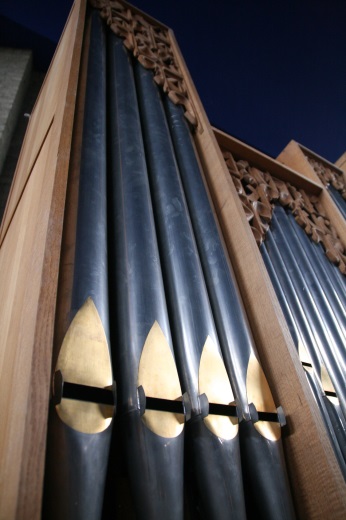 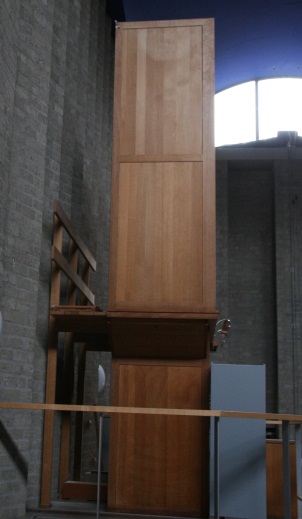 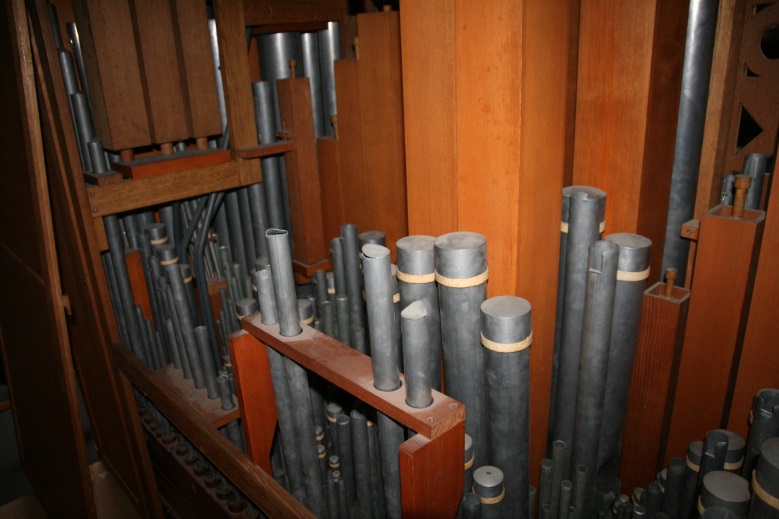 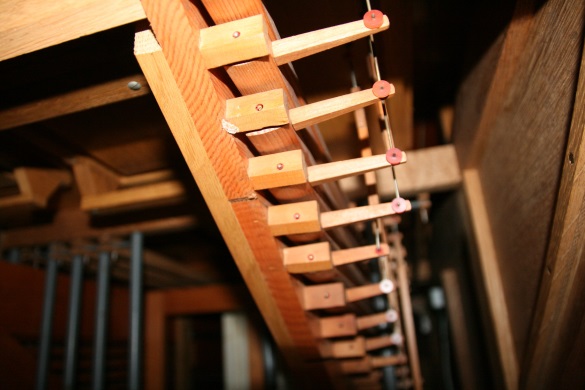 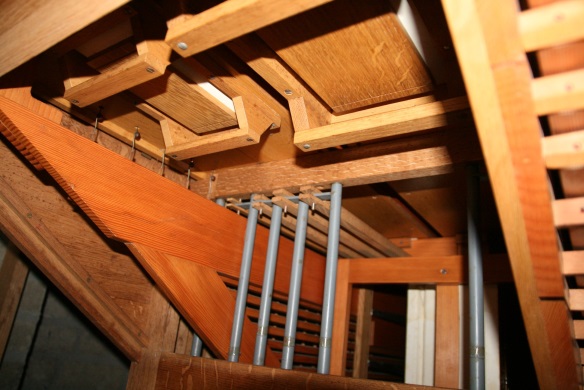 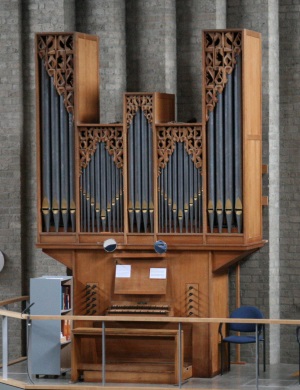 